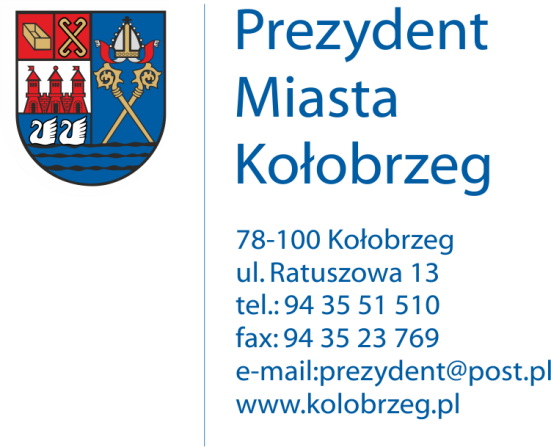 Kołobrzeg, 14.04.2017 r.UA.6733.5.2017.XIVOBWIESZCZENIENa podstawie art. 53 ust. 1 ustawy z dnia 27 marca 2003 r. o planowaniu
i zagospodarowaniu przestrzennym (j. t. Dz. U. z 2016 r. poz. 778 z późn. zm.) zawiadamiam
o wydaniu decyzji kończącej postępowanie w sprawie ustalenia lokalizacji inwestycji celu publicznego dla następującego zamierzenia inwestycyjnego:Przebudowa wraz z rozbudową istniejącego przepustu na skrzyżowaniu rowu melioracji szczegółowej RMS-1 z drogą powiatową ul. Bolesława Chrobrego
w Kołobrzegu na działkach nr 4/23, 4/11, 12 w obr. 19.Decyzja znak: UA.6733.5.2017.XIV z dnia 11.04.2017 r.Obwieszczenie wywiesza się na okres 14 dni.